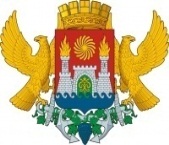 АДМИНИСТРАЦИЯ ГОРОДСКОГО ОКРУГА С ВНУТРИГОРОДСКИМ ДЕЛЕНИЕМ «ГОРОД МАХАЧКАЛА»МУНИЦИПАЛЬНОЕ БЮДЖЕТНОЕ ОБЩЕОБРАЗОВАТЕЛЬНОЕ  УЧРЕЖДЕНИЕ«МНОГОПРОФИЛЬНЫЙ ЛИЦЕЙ №9»                    Ул. Лаптиева, 45, г. Махачкала, Республика Дагестан, 367007, тел  (8722)  65-07-69  e-mail: ege200609@yandex.ru ОГРН 1070561000234,ИНН/КПП 0561042246/057101001, ОКПО 49166752    24.06.2022г.  Информация по планируемым мероприятиям в МБОУ «Лицей №9»  для перехода на двухсменный  режим обучения.            В связи с тем, что количество детей в микрорайоне МБОУ «Лицей№9» превышает проектную мощность в 3 раза,   в лицее   последние 2 года  учебный процесс  в начальных классах  был организован  в трехсменном режиме. Для ликвидации трехсменного  режима  работы начальных классов и перевода в двухсменный режим  в 2022-2023 учебном году администрацией лицея предпринимаются следующие меры:- организация  в начальных классах 2-х сменного скользящего режима занятий: время начала занятий 8.00,  время окончания занятий -18.30;-составление  учебного расписания урочной и внеурочной деятельности с учётом сетевых и дистанционных технологий;-организация  проведения уроков предметной области «Искусство» в музеях и школах искусства  г. Махачкалы. Директор МБОУ «Лицей №9»                                        Насрулаева Ш.А.     И.о. начальника МКУ «Управление образования»Администрации городского округа «город Махачкала»М.А. Ибрагимову                 Директора МБОУ «Лицей №9»Насрулаевой Ш.А. 